Publicado en Madrid el 01/06/2012 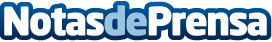 Empresa española lanza el tarjetero en la nubeQrecognize.me lanza el tarjetero en la nube. Con este nuevo servicio un usuario puede compartir su tarjeta de visita virtual fácilmente mediante un código QR generado por la plataforma o simplemente compartiendo un enlace a su tarjeta privada.Datos de contacto:Susana MozoNota de prensa publicada en: https://www.notasdeprensa.es/empresa-espanola-lanza-el-tarjetero-en-la-nube Categorias: Nacional Telecomunicaciones Comunicación Marketing Madrid Emprendedores E-Commerce Dispositivos móviles http://www.notasdeprensa.es